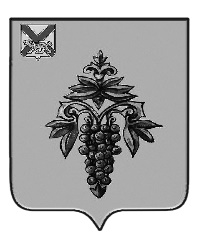 ДУМА ЧУГУЕВСКОГО МУНИЦИПАЛЬНОГО ОКРУГА Р Е Ш Е Н И ЕО внесении изменений в Устав Чугуевского муниципального округа Приморского краяПринято Думой Чугуевского муниципального округа«07» июня 2023 годаСтатья 1. Внести в Устав Чугуевского муниципального округа Приморского края (далее - Устав) следующие изменения:1) часть 2 статьи 15  Устава изложить в следующей редакции:«2. Староста сельского населенного пункта назначается Думой Чугуевского муниципального округа, в состав которого входит данный сельский населенный пункт, по представлению схода граждан сельского населенного пункта. Староста сельского населенного пункта назначается из числа граждан Российской Федерации, проживающих на территории данного сельского населенного пункта и обладающих активным избирательным правом, либо граждан Российской Федерации, достигших на день представления сходом граждан 18 лет и имеющих в собственности жилое помещение, расположенное на территории данного сельского населенного пункта.»;2) абзац 1 части 3 статьи  15 Устава  изложить в следующей редакции:«3. Староста сельского населенного пункта не является лицом, замещающим государственную должность, должность государственной гражданской службы, муниципальную должность, за исключением муниципальной должности депутата Думы Чугуевского муниципального округа, осуществляющего свои полномочия на непостоянной основе, или должность муниципальной службы, не может состоять в трудовых отношениях и иных непосредственно связанных с ними отношениях с органами местного самоуправления.»;3)  часть 4 статьи 15 Устава изложить в следующей редакции:«4. Старостой сельского населенного пункта не может быть назначено лицо:1) замещающее государственную должность, должность государственной гражданской службы, муниципальную должность, за исключением муниципальной должности депутата Думы Чугуевского муниципального округа, осуществляющего свои полномочия на непостоянной основе, или должность муниципальной службы;2) признанное судом недееспособным или ограниченно дееспособным;3) имеющее непогашенную или неснятую судимость.»;        4) часть 5 статьи 25 Устава изложить в следующей редакции:       «5. Полномочия депутата Думы Чугуевского муниципального округа прекращаются досрочно решением Думы Чугуевского муниципального округа в случае отсутствия депутата без уважительных причин на всех заседаниях представительного органа муниципального образования в течение шести месяцев подряд.».5) часть 15 статьи 25 Устава считать утратившим силу.6) часть 3 статьи 37 Устава дополнить пунктом 11 следующего содержания:«11) приобретения им статуса иностранного агента.»Статья 2. Настоящее решение вступает в силу после государственной регистрации со дня его официального опубликования.«08» июня 2023 года№ 485 – НПА Глава Чугуевского муниципального округа      Р.Ю.Деменев